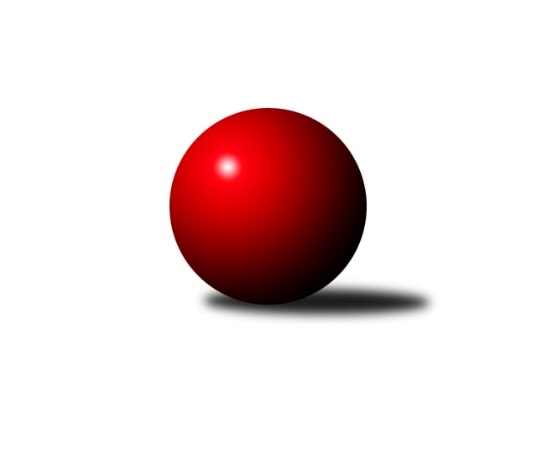 Č.8Ročník 2018/2019	16.7.2024 Meziokresní přebor - Nový Jičín, Přerov, Vsetín 2018/2019Statistika 8. kolaTabulka družstev:		družstvo	záp	výh	rem	proh	skore	sety	průměr	body	plné	dorážka	chyby	1.	TJ Odry C	8	7	1	0	36.0 : 12.0 	(44.5 : 19.5)	1564	15	1105	459	36.5	2.	KK Hranice	8	6	1	1	34.0 : 14.0 	(41.0 : 23.0)	1553	13	1099	454	35	3.	Kelč˝B˝	8	5	0	3	28.0 : 20.0 	(33.0 : 31.0)	1560	10	1105	455	37.8	4.	TJ Spartak Bílovec˝B˝	8	5	0	3	26.0 : 22.0 	(33.0 : 31.0)	1548	10	1094	454	40.6	5.	TJ Frenštát pod Radhoštěm	8	3	0	5	21.0 : 27.0 	(31.0 : 33.0)	1488	6	1052	437	41.4	6.	TJ Nový Jičín˝C˝	8	3	0	5	20.0 : 28.0 	(24.5 : 39.5)	1421	6	1015	406	45.6	7.	KK Lipník nad Bečvou˝C˝	8	2	0	6	18.0 : 30.0 	(27.0 : 37.0)	1469	4	1040	428	47.9	8.	TJ Nový Jičín˝B˝	8	0	0	8	9.0 : 39.0 	(22.0 : 42.0)	1464	0	1056	408	46.9Tabulka doma:		družstvo	záp	výh	rem	proh	skore	sety	průměr	body	maximum	minimum	1.	TJ Odry C	4	4	0	0	19.0 : 5.0 	(21.5 : 10.5)	1569	8	1648	1506	2.	TJ Spartak Bílovec˝B˝	4	4	0	0	18.0 : 6.0 	(22.0 : 10.0)	1549	8	1559	1537	3.	Kelč˝B˝	4	4	0	0	18.0 : 6.0 	(18.0 : 14.0)	1551	8	1634	1478	4.	KK Hranice	4	3	1	0	19.0 : 5.0 	(22.0 : 10.0)	1610	7	1625	1588	5.	KK Lipník nad Bečvou˝C˝	4	2	0	2	13.0 : 11.0 	(14.5 : 17.5)	1451	4	1517	1388	6.	TJ Frenštát pod Radhoštěm	4	2	0	2	12.0 : 12.0 	(16.0 : 16.0)	1530	4	1607	1439	7.	TJ Nový Jičín˝C˝	4	2	0	2	11.0 : 13.0 	(12.5 : 19.5)	1511	4	1564	1425	8.	TJ Nový Jičín˝B˝	4	0	0	4	4.0 : 20.0 	(10.0 : 22.0)	1491	0	1521	1476Tabulka venku:		družstvo	záp	výh	rem	proh	skore	sety	průměr	body	maximum	minimum	1.	TJ Odry C	4	3	1	0	17.0 : 7.0 	(23.0 : 9.0)	1563	7	1588	1530	2.	KK Hranice	4	3	0	1	15.0 : 9.0 	(19.0 : 13.0)	1534	6	1550	1524	3.	Kelč˝B˝	4	1	0	3	10.0 : 14.0 	(15.0 : 17.0)	1563	2	1658	1522	4.	TJ Frenštát pod Radhoštěm	4	1	0	3	9.0 : 15.0 	(15.0 : 17.0)	1474	2	1573	1443	5.	TJ Nový Jičín˝C˝	4	1	0	3	9.0 : 15.0 	(12.0 : 20.0)	1433	2	1569	1270	6.	TJ Spartak Bílovec˝B˝	4	1	0	3	8.0 : 16.0 	(11.0 : 21.0)	1548	2	1613	1471	7.	KK Lipník nad Bečvou˝C˝	4	0	0	4	5.0 : 19.0 	(12.5 : 19.5)	1473	0	1540	1379	8.	TJ Nový Jičín˝B˝	4	0	0	4	5.0 : 19.0 	(12.0 : 20.0)	1458	0	1475	1421Tabulka podzimní části:		družstvo	záp	výh	rem	proh	skore	sety	průměr	body	doma	venku	1.	TJ Odry C	8	7	1	0	36.0 : 12.0 	(44.5 : 19.5)	1564	15 	4 	0 	0 	3 	1 	0	2.	KK Hranice	8	6	1	1	34.0 : 14.0 	(41.0 : 23.0)	1553	13 	3 	1 	0 	3 	0 	1	3.	Kelč˝B˝	8	5	0	3	28.0 : 20.0 	(33.0 : 31.0)	1560	10 	4 	0 	0 	1 	0 	3	4.	TJ Spartak Bílovec˝B˝	8	5	0	3	26.0 : 22.0 	(33.0 : 31.0)	1548	10 	4 	0 	0 	1 	0 	3	5.	TJ Frenštát pod Radhoštěm	8	3	0	5	21.0 : 27.0 	(31.0 : 33.0)	1488	6 	2 	0 	2 	1 	0 	3	6.	TJ Nový Jičín˝C˝	8	3	0	5	20.0 : 28.0 	(24.5 : 39.5)	1421	6 	2 	0 	2 	1 	0 	3	7.	KK Lipník nad Bečvou˝C˝	8	2	0	6	18.0 : 30.0 	(27.0 : 37.0)	1469	4 	2 	0 	2 	0 	0 	4	8.	TJ Nový Jičín˝B˝	8	0	0	8	9.0 : 39.0 	(22.0 : 42.0)	1464	0 	0 	0 	4 	0 	0 	4Tabulka jarní části:		družstvo	záp	výh	rem	proh	skore	sety	průměr	body	doma	venku	1.	TJ Frenštát pod Radhoštěm	0	0	0	0	0.0 : 0.0 	(0.0 : 0.0)	0	0 	0 	0 	0 	0 	0 	0 	2.	KK Hranice	0	0	0	0	0.0 : 0.0 	(0.0 : 0.0)	0	0 	0 	0 	0 	0 	0 	0 	3.	TJ Odry C	0	0	0	0	0.0 : 0.0 	(0.0 : 0.0)	0	0 	0 	0 	0 	0 	0 	0 	4.	TJ Nový Jičín˝C˝	0	0	0	0	0.0 : 0.0 	(0.0 : 0.0)	0	0 	0 	0 	0 	0 	0 	0 	5.	Kelč˝B˝	0	0	0	0	0.0 : 0.0 	(0.0 : 0.0)	0	0 	0 	0 	0 	0 	0 	0 	6.	KK Lipník nad Bečvou˝C˝	0	0	0	0	0.0 : 0.0 	(0.0 : 0.0)	0	0 	0 	0 	0 	0 	0 	0 	7.	TJ Nový Jičín˝B˝	0	0	0	0	0.0 : 0.0 	(0.0 : 0.0)	0	0 	0 	0 	0 	0 	0 	0 	8.	TJ Spartak Bílovec˝B˝	0	0	0	0	0.0 : 0.0 	(0.0 : 0.0)	0	0 	0 	0 	0 	0 	0 	0 Zisk bodů pro družstvo:		jméno hráče	družstvo	body	zápasy	v %	dílčí body	sety	v %	1.	Jaroslav Ledvina 	KK Hranice  	7	/	8	(88%)	12	/	16	(75%)	2.	Ladislav Mandák 	KK Lipník nad Bečvou˝C˝ 	6	/	7	(86%)	9	/	14	(64%)	3.	Přemysl Horák 	TJ Spartak Bílovec˝B˝ 	6	/	8	(75%)	12	/	16	(75%)	4.	Rudolf Chuděj 	TJ Odry C 	6	/	8	(75%)	11.5	/	16	(72%)	5.	Jan Špalek 	KK Lipník nad Bečvou˝C˝ 	6	/	8	(75%)	11	/	16	(69%)	6.	Jiří Janošek 	Kelč˝B˝ 	5	/	6	(83%)	9	/	12	(75%)	7.	Radim Babinec 	TJ Odry C 	5	/	6	(83%)	9	/	12	(75%)	8.	Anna Ledvinová 	KK Hranice  	5	/	6	(83%)	9	/	12	(75%)	9.	Pavel Janča 	TJ Odry C 	5	/	7	(71%)	12	/	14	(86%)	10.	Milan Kučera 	TJ Frenštát pod Radhoštěm  	5	/	7	(71%)	9	/	14	(64%)	11.	Martin Pavič 	TJ Nový Jičín˝C˝ 	5	/	7	(71%)	8	/	14	(57%)	12.	Tomáš Binek 	TJ Frenštát pod Radhoštěm  	4	/	6	(67%)	8	/	12	(67%)	13.	František Opravil 	KK Hranice  	4	/	8	(50%)	10	/	16	(63%)	14.	Emil Rubač 	TJ Spartak Bílovec˝B˝ 	4	/	8	(50%)	8	/	16	(50%)	15.	Stanislav Pitrun 	Kelč˝B˝ 	3	/	4	(75%)	4	/	8	(50%)	16.	Jan Mlčák 	Kelč˝B˝ 	3	/	5	(60%)	6	/	10	(60%)	17.	Zdeňka Terrichová 	KK Hranice  	3	/	5	(60%)	5	/	10	(50%)	18.	Josef Chvatík 	Kelč˝B˝ 	3	/	5	(60%)	5	/	10	(50%)	19.	Jiří Plešek 	TJ Nový Jičín˝B˝ 	3	/	6	(50%)	7	/	12	(58%)	20.	Ivana Volná 	TJ Nový Jičín˝C˝ 	3	/	6	(50%)	6	/	12	(50%)	21.	Jan Schwarzer 	TJ Nový Jičín˝B˝ 	3	/	7	(43%)	8	/	14	(57%)	22.	Nikolas Chovanec 	TJ Nový Jičín˝C˝ 	3	/	8	(38%)	5	/	16	(31%)	23.	Josef Šustek 	TJ Odry C 	2	/	2	(100%)	4	/	4	(100%)	24.	Tomáš Polášek 	TJ Nový Jičín˝C˝ 	2	/	3	(67%)	4	/	6	(67%)	25.	Miroslav Makový 	TJ Frenštát pod Radhoštěm  	2	/	3	(67%)	4	/	6	(67%)	26.	Jaroslav Černý 	TJ Spartak Bílovec˝B˝ 	2	/	3	(67%)	4	/	6	(67%)	27.	Martin Jarábek 	Kelč˝B˝ 	2	/	3	(67%)	3	/	6	(50%)	28.	Michal Kudela 	TJ Spartak Bílovec˝B˝ 	2	/	5	(40%)	5	/	10	(50%)	29.	Josef Schwarz 	KK Hranice  	2	/	5	(40%)	5	/	10	(50%)	30.	Zdeněk Bordovský 	TJ Frenštát pod Radhoštěm  	2	/	5	(40%)	5	/	10	(50%)	31.	Petr Tichánek 	TJ Nový Jičín˝B˝ 	2	/	5	(40%)	3	/	10	(30%)	32.	Antonín Pitrun 	Kelč˝B˝ 	2	/	6	(33%)	5	/	12	(42%)	33.	Kamila Macíková 	KK Lipník nad Bečvou˝C˝ 	2	/	7	(29%)	5.5	/	14	(39%)	34.	Pavel Šustek 	TJ Odry C 	1	/	1	(100%)	2	/	2	(100%)	35.	Martin Vavroš 	TJ Frenštát pod Radhoštěm  	1	/	2	(50%)	3	/	4	(75%)	36.	Lucie Kučáková 	TJ Odry C 	1	/	2	(50%)	2	/	4	(50%)	37.	Jana Beňová 	TJ Nový Jičín˝C˝ 	1	/	2	(50%)	1.5	/	4	(38%)	38.	Miloš Šrot 	TJ Spartak Bílovec˝B˝ 	1	/	4	(25%)	2	/	8	(25%)	39.	Ota Beňo 	TJ Spartak Bílovec˝B˝ 	1	/	4	(25%)	2	/	8	(25%)	40.	Pavel Hedvíček 	TJ Frenštát pod Radhoštěm  	1	/	4	(25%)	2	/	8	(25%)	41.	Věra Ovšáková 	TJ Odry C 	1	/	6	(17%)	4	/	12	(33%)	42.	Miroslav Bár 	TJ Nový Jičín˝B˝ 	1	/	6	(17%)	1	/	12	(8%)	43.	Josef Tatay 	TJ Nový Jičín˝C˝ 	0	/	1	(0%)	0	/	2	(0%)	44.	Antonín Matyo 	TJ Nový Jičín˝C˝ 	0	/	1	(0%)	0	/	2	(0%)	45.	Zdeněk Zouna 	TJ Frenštát pod Radhoštěm  	0	/	2	(0%)	0	/	4	(0%)	46.	Martin D´Agnolo 	TJ Nový Jičín˝B˝ 	0	/	3	(0%)	2	/	6	(33%)	47.	Radomír Koleček 	Kelč˝B˝ 	0	/	3	(0%)	1	/	6	(17%)	48.	Miroslav Baroš 	TJ Frenštát pod Radhoštěm  	0	/	3	(0%)	0	/	6	(0%)	49.	Eva Telčerová 	TJ Nový Jičín˝C˝ 	0	/	3	(0%)	0	/	6	(0%)	50.	Jana Ticháčková 	KK Lipník nad Bečvou˝C˝ 	0	/	4	(0%)	0	/	8	(0%)	51.	Lenka Žurková 	TJ Nový Jičín˝B˝ 	0	/	5	(0%)	1	/	10	(10%)	52.	Jiří Ticháček 	KK Lipník nad Bečvou˝C˝ 	0	/	6	(0%)	1.5	/	12	(13%)Průměry na kuželnách:		kuželna	průměr	plné	dorážka	chyby	výkon na hráče	1.	KK Hranice, 1-2	1558	1083	475	34.8	(389.7)	2.	TJ Odry, 1-4	1538	1095	442	42.1	(384.5)	3.	Sokol Frenštát pod Radhoštěm, 1-2	1531	1084	447	38.5	(383.0)	4.	TJ Nový Jičín, 1-4	1528	1079	448	35.7	(382.1)	5.	TJ Kelč, 1-2	1521	1083	437	43.8	(380.3)	6.	TJ Spartak Bílovec, 1-2	1500	1069	431	47.8	(375.0)	7.	KK Lipník nad Bečvou, 1-2	1453	1047	406	53.4	(363.3)Nejlepší výkony na kuželnách:KK Hranice, 1-2KK Hranice 	1625	3. kolo	Josef Schwarz 	KK Hranice 	449	3. koloKK Hranice 	1624	1. kolo	František Opravil 	KK Hranice 	428	1. koloKK Hranice 	1602	5. kolo	Anna Ledvinová 	KK Hranice 	426	1. koloKK Hranice 	1588	7. kolo	František Opravil 	KK Hranice 	421	5. koloTJ Odry C	1588	7. kolo	Pavel Šustek 	TJ Odry C	417	7. koloKelč˝B˝	1526	3. kolo	Anna Ledvinová 	KK Hranice 	410	5. koloTJ Spartak Bílovec˝B˝	1471	1. kolo	Jaroslav Ledvina 	KK Hranice 	409	7. koloTJ Frenštát pod Radhoštěm 	1447	5. kolo	Josef Chvatík 	Kelč˝B˝	407	3. kolo		. kolo	Přemysl Horák 	TJ Spartak Bílovec˝B˝	406	1. kolo		. kolo	Josef Schwarz 	KK Hranice 	404	1. koloTJ Odry, 1-4TJ Odry C	1648	2. kolo	Pavel Janča 	TJ Odry C	432	2. koloTJ Odry C	1572	6. kolo	Pavel Janča 	TJ Odry C	415	8. koloTJ Odry C	1550	8. kolo	Pavel Janča 	TJ Odry C	414	4. koloTJ Spartak Bílovec˝B˝	1550	2. kolo	Radim Babinec 	TJ Odry C	412	6. koloKelč˝B˝	1545	6. kolo	Rudolf Chuděj 	TJ Odry C	411	2. koloTJ Odry C	1506	4. kolo	Rudolf Chuděj 	TJ Odry C	410	6. koloTJ Nový Jičín˝B˝	1475	8. kolo	Josef Chvatík 	Kelč˝B˝	410	6. koloTJ Nový Jičín˝C˝	1459	4. kolo	Věra Ovšáková 	TJ Odry C	405	2. kolo		. kolo	Josef Šustek 	TJ Odry C	403	8. kolo		. kolo	Radim Babinec 	TJ Odry C	400	2. koloSokol Frenštát pod Radhoštěm, 1-2TJ Frenštát pod Radhoštěm 	1607	4. kolo	Tomáš Binek 	TJ Frenštát pod Radhoštěm 	425	4. koloTJ Odry C	1575	3. kolo	Tomáš Binek 	TJ Frenštát pod Radhoštěm 	416	1. koloTJ Spartak Bílovec˝B˝	1557	6. kolo	Jiří Janošek 	Kelč˝B˝	413	1. koloTJ Frenštát pod Radhoštěm 	1537	1. kolo	Michal Kudela 	TJ Spartak Bílovec˝B˝	412	6. koloTJ Frenštát pod Radhoštěm 	1536	6. kolo	Zdeněk Bordovský 	TJ Frenštát pod Radhoštěm 	407	1. koloKelč˝B˝	1522	1. kolo	Emil Rubač 	TJ Spartak Bílovec˝B˝	407	6. koloKK Lipník nad Bečvou˝C˝	1482	4. kolo	Milan Kučera 	TJ Frenštát pod Radhoštěm 	406	6. koloTJ Frenštát pod Radhoštěm 	1439	3. kolo	Pavel Janča 	TJ Odry C	406	3. kolo		. kolo	Milan Kučera 	TJ Frenštát pod Radhoštěm 	405	4. kolo		. kolo	Radim Babinec 	TJ Odry C	404	3. koloTJ Nový Jičín, 1-4Kelč˝B˝	1658	5. kolo	Miroslav Bár 	TJ Nový Jičín˝B˝	422	4. koloTJ Frenštát pod Radhoštěm 	1573	2. kolo	Miroslav Makový 	TJ Frenštát pod Radhoštěm 	421	7. koloTJ Nový Jičín˝C˝	1569	6. kolo	Martin Pavič 	TJ Nový Jičín˝C˝	420	6. koloTJ Nový Jičín˝C˝	1564	8. kolo	František Opravil 	KK Hranice 	419	4. koloKK Hranice 	1550	2. kolo	Jan Mlčák 	Kelč˝B˝	419	5. koloKK Lipník nad Bečvou˝C˝	1540	8. kolo	Antonín Pitrun 	Kelč˝B˝	415	5. koloKK Hranice 	1537	4. kolo	Josef Chvatík 	Kelč˝B˝	413	5. koloTJ Nový Jičín˝C˝	1535	7. kolo	Jaroslav Ledvina 	KK Hranice 	413	2. koloTJ Odry C	1530	1. kolo	Rudolf Chuděj 	TJ Odry C	411	1. koloTJ Nový Jičín˝B˝	1521	2. kolo	Martin Jarábek 	Kelč˝B˝	411	5. koloTJ Kelč, 1-2Kelč˝B˝	1634	4. kolo	Jan Mlčák 	Kelč˝B˝	455	4. koloTJ Spartak Bílovec˝B˝	1613	4. kolo	Ladislav Mandák 	KK Lipník nad Bečvou˝C˝	432	2. koloKelč˝B˝	1565	2. kolo	Jiří Janošek 	Kelč˝B˝	429	4. koloKelč˝B˝	1526	7. kolo	Milan Kučera 	TJ Frenštát pod Radhoštěm 	425	8. koloKK Lipník nad Bečvou˝C˝	1491	2. kolo	Jan Mlčák 	Kelč˝B˝	422	2. koloKelč˝B˝	1478	8. kolo	Michal Kudela 	TJ Spartak Bílovec˝B˝	420	4. koloTJ Frenštát pod Radhoštěm 	1443	8. kolo	Jan Špalek 	KK Lipník nad Bečvou˝C˝	414	2. koloTJ Nový Jičín˝B˝	1421	7. kolo	Emil Rubač 	TJ Spartak Bílovec˝B˝	407	4. kolo		. kolo	Jiří Janošek 	Kelč˝B˝	406	7. kolo		. kolo	Ota Beňo 	TJ Spartak Bílovec˝B˝	404	4. koloTJ Spartak Bílovec, 1-2TJ Spartak Bílovec˝B˝	1559	5. kolo	Anna Ledvinová 	KK Hranice 	422	8. koloTJ Spartak Bílovec˝B˝	1559	3. kolo	Přemysl Horák 	TJ Spartak Bílovec˝B˝	415	7. koloTJ Spartak Bílovec˝B˝	1540	8. kolo	Přemysl Horák 	TJ Spartak Bílovec˝B˝	413	5. koloTJ Spartak Bílovec˝B˝	1537	7. kolo	Jan Špalek 	KK Lipník nad Bečvou˝C˝	412	7. koloKK Hranice 	1533	8. kolo	Přemysl Horák 	TJ Spartak Bílovec˝B˝	406	8. koloTJ Nový Jičín˝B˝	1462	5. kolo	František Opravil 	KK Hranice 	405	8. koloTJ Nový Jičín˝C˝	1432	3. kolo	Emil Rubač 	TJ Spartak Bílovec˝B˝	405	3. koloKK Lipník nad Bečvou˝C˝	1379	7. kolo	Jiří Plešek 	TJ Nový Jičín˝B˝	404	5. kolo		. kolo	Emil Rubač 	TJ Spartak Bílovec˝B˝	404	5. kolo		. kolo	Martin Pavič 	TJ Nový Jičín˝C˝	398	3. koloKK Lipník nad Bečvou, 1-2TJ Odry C	1558	5. kolo	Ladislav Mandák 	KK Lipník nad Bečvou˝C˝	431	3. koloKK Hranice 	1524	6. kolo	Ladislav Mandák 	KK Lipník nad Bečvou˝C˝	416	5. koloKK Lipník nad Bečvou˝C˝	1517	3. kolo	Radim Babinec 	TJ Odry C	416	5. koloTJ Nový Jičín˝B˝	1472	3. kolo	Jan Špalek 	KK Lipník nad Bečvou˝C˝	413	1. koloKK Lipník nad Bečvou˝C˝	1463	5. kolo	Ladislav Mandák 	KK Lipník nad Bečvou˝C˝	411	6. koloKK Lipník nad Bečvou˝C˝	1435	1. kolo	Jan Špalek 	KK Lipník nad Bečvou˝C˝	407	3. koloKK Lipník nad Bečvou˝C˝	1388	6. kolo	Jan Schwarzer 	TJ Nový Jičín˝B˝	405	3. koloTJ Nový Jičín˝C˝	1270	1. kolo	Jan Špalek 	KK Lipník nad Bečvou˝C˝	403	5. kolo		. kolo	Anna Ledvinová 	KK Hranice 	401	6. kolo		. kolo	Ladislav Mandák 	KK Lipník nad Bečvou˝C˝	393	1. koloČetnost výsledků:	6.0 : 0.0	3x	5.0 : 1.0	10x	4.0 : 2.0	8x	3.0 : 3.0	1x	2.0 : 4.0	3x	1.0 : 5.0	5x	0.0 : 6.0	2x